1 классИтоговая контрольная работа поизобразительному искусству для 1 класса (промежуточная аттестация)Все задания выполняются на отдельном листке.  Работа подписывается ФИ класс.1. Рассмотри репродукции, определи, к каким видам пластических искусств они относятся.  Соотнеси название вида искусства и букву репродукции, относящейся к данному виду.2. Рассмотри репродукцию картины В. Серова «Девочка с персиками». Что изобразил художник, какие чувства у тебя вызывает это произведение. Выбери и выпиши правильный вариант ответа в каждом номере. 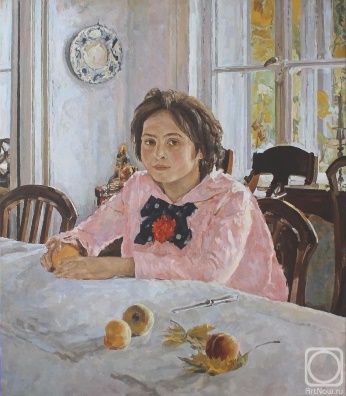 На картине изображена девочка.1. Она сидит на:а) заборе;б) стуле;в) кресле. 2. Её освещает:а) дневной свет; б) свет от лампы.3. Вокруг много света, девочке:а) плохо; б) хорошо. 4. Картина вызывает чувство: а) радости; б) грусти;в) тревоги;г) умиротворения.5. Потому что художник использовал: а) светлые;б) темные краски.3. Определи группы цветов. Запиши номер, относящийся к данной группе цветов и соедини стрелками название группы и цвет. 4. Рассмотри репродукции картин, определи цветовую гамму каждой картины.  5. Определи и нарисуй геометрическую форму предмета.6. Укрась шарфик для мамы, используя известные тебе орнаменты.7. Создай композицию на плоскости на тему: «Осень наступила». Художественный материал, выбери самостоятельно.2 класс Итоговая комплексная работа по изобразительному искусствуобучающихся 2___класса (промежуточная аттестация)Фамилия, имя_____________________________________________ИНСТРУКЦИЯ ДЛЯ обучающихсяПрочитай внимательно задание, выбери ответ из нескольких предложенных и обведи цифру, стоящую рядом с ответом, который ты считаешь верным. Если ты не знаешь, как выполнить задание, пропусти его и переходи к следующему. Если останется время, ты можешь ещё раз попробовать выполнить пропущенные задания.Если ты ошибся и хочешь исправить свой ответ, то зачеркни его и обведи тот ответ, который считаешь верным.На выполнение работы отводится 45 минут.Желаем успеха!Часть 1.Тест 1. С какими материалами работает художник? а) скотч;
б) краски;
в) мелки;г) пластилин.2. Что такое аппликация?            а) моделированиеб) вырезание и наклеивание (нашивание) фигурокв) вышивка г) поделка из пластилина3. С какими неожиданными материалами может работать художник.а) с любымиб) только краскамив) только пластилиномг) только глиной4. Чем занимается Мастер изображения? а) украшает б) рисуетв) проектирует5. Чем занимается Мастер украшения? а) украшает б) рисуетв) проектирует6.  Кто такой мастер постройки?а) бухгалтер;б) программист;в) артист;г) архитектор.7. Какая игрушка весело свистит.а) Филимоновская;
б) дымковская;
в) богородская;г) хохломская.8. Какой образ у Кощея Бессмертного?а)  злойб)  добрый;в)  завистливыйг)  нежный.9.Назови холодные цвета. а) оранжевый;б) желтыйв)  фиолетовый;г)  голубой.Часть 2 (повышенного уровня)10.  Что такое орнамента)  узор, который состоит из повтора или чередования элементовб)  аппликация;в)  беспорядок;г)  букет.11. Что такое ритм линий?а)  узор в квадрате;б)  движение, повтор образав) переплетение г)  отрезки.Часть 3 (высокого уровня)12. Содержание работы: изобрази на плоскости или создай из глины (пластилина) свой образ одного из предметов (посуду, игрушку), по мотивам какого-либо народного промысла России (Хохлома, Гжель, Дымка, Филимоново, или др.). Укрась его геометрическим или растительным орнаментом, свойственным данному промыслу.3 классИтоговая комплексная работа (промежуточная аттестация)Ф.И.______________________________________________________________________I вариантВ природе много самых разных цветов и оттенков. Среди них художники различают несколько групп. Попробуйте соотнести группу и названия цветов. Заполните таблицу.чёрный    2) красный       3) коричневый      4) жёлтый      5) оранжевый     6) сиреневый       7) белый     8) фиолетовый  9) чёрный   10) синийЕсли смешать несколько основных цветов, то получатся составные цвета. Какие цвета получатся, если смешать: Заполни таблицу:Фиолетовый   2) Оранжевый    3) Розовый  4) Коричневый    5) Зелёный При работе живописец использует различные инструменты и материалы. Соотнесите определение и понятие. Заполните таблицу.Заполни таблицу ПастельГуашьМольбертАкварельПалитра Кисть В изобразительном искусстве различают несколько видов искусства. Соотнесите определение и понятие. Заполните таблицу.А) искусство создания зрительного образа спектакля посредством декораций, костюмов, освещения, постановочной техники.Б) Строительное искусство, зодчество, искусство проектировать.В) вид изобразительного искусства, произведения которого имеют объёмную форму и выполняются из твёрдых или пластических материалов.Г) Вид изобразительного искусства, произведения которого создаются с помощью красок, наносимых на какую-нибудь поверхность.Д) Рисунок, выполненный карандашом, углём, тушью или краской одного цвета.ГрафикаТеатрСкульптураАрхитектураЖивопись Одним из видов изобразительного искусства является декоративно- прикладное искусство. Россия богата народными промыслами. Соотнесите название и изделия.А) ГжельБ) Дымковская игрушкаВ) Хохломская росписьГ) Городецкая роспись1)              2) 3)             4) 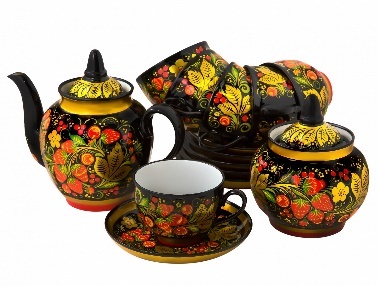 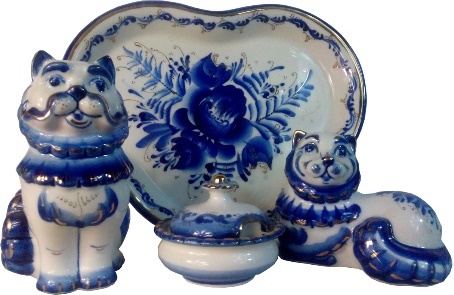 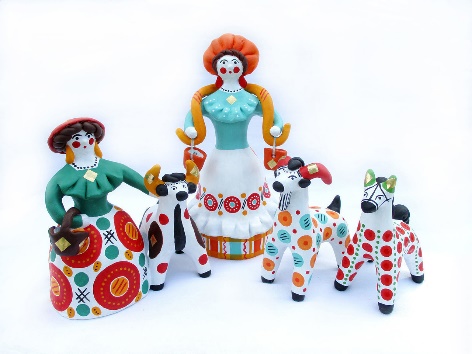 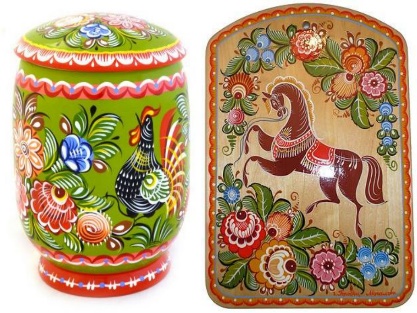 Заполни таблицу:В живописи художник изображает различные предметы обихода, фрукты, цветы, животных, человека, природу. Соотнеси название картины и изображения. Заполни таблицу		1) изображение человека		2) изображение природы		3) изображение предметов Живописное, графическое или скульптурное украшение из повторяющихся геометрических, растительных и животных элементов – это…а) колорит		б) композиция	в) репродукция	г) орнаментОтвет:______________________________________________________________Как называется картина, составленная из маленьких цветных квадратиков особого стекла (смальты)?а) гравюра   б) репродукция     в) аппликация        г) мозаикаОтвет:_____________________________________________________________________Кто написал картину «Золотая осень»? 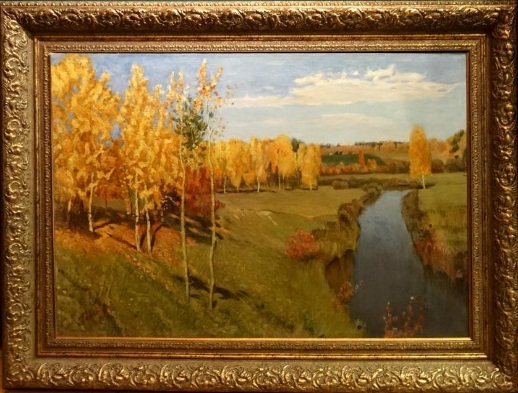 А)  И.Левитан         Б)  А. Саврасов.                 В) В.Васнецов.Ответ:___________________________________________________________________10 . Картины великих известных художников хранятся в музеях. Выбери  музеи изобразительного искусства:А) Лувр  Б)  Эрмитаж  В) Третьяковская галерея  Г)  Кинотеатр Д)  Цирк  Е) Русский музейОтвет:___________________________________________________________________________________________________________________________________________________________________________________________________________________________________________________________________________________________________Итоговая комплексная работа (промежуточная аттестация)Ф.И.______________________________________________________________________II вариантВ природе много самых разных цветов и оттенков. Среди них художники различают несколько групп. Попробуйте соотнести группу и названия цветов. Заполните таблицу.жёлтый   2) красный       3) чёрный     4) синий   5) белый   6) розовый      7) оранжевый     8) сиреневый   9) коричневый   10) голубойЕсли смешать несколько основных цветов, то получатся составные цвета. Какие цвета получатся, если смешать:Заполни таблицу:Зелёный РозовыйКоричневыйФиолетовыйОранжевый При работе живописец использует различные инструменты и материалы. Соотнесите определение и понятие. Заполните таблицу.Гуашь Палитра МольбертАкварельПастельКисть Заполни таблицу В изобразительном искусстве различают несколько видов искусства. Соотнесите определение и понятие. Заполните таблицу.1)Театр АрхитектураСкульптура Живопись ГрафикаОдним из видов изобразительного искусства является декоративно- прикладное искусство. Россия богата народными промыслами. Соотнесите название и изделия.А) Дымковская игрушка Б) Городецкая роспись В) Хохломская росписьГ) Гжель1)              2) 3)             4) Заполни таблицу:В живописи художник изображает различные предметы обихода, фрукты, цветы, животных, человека, природу. Соотнеси название картины и изображения. Заполни таблицу1)  изображение предметов2) изображение человека3) изображение природыЖивописное, графическое или скульптурное украшение из повторяющихся геометрических, растительных и животных элементов – это…а) композиция		б) орнамент     	в) репродукция	   г) колоритОтвет:______________________________________________________________Как называется композиция из разноцветного стекла, пропускающего свет и встроенного в оконный проём?а) витражб) скульптура в) мозаикаг) живописьОтвет:________________________________________________________________ Кто написал картину «Утро в сосновом бору»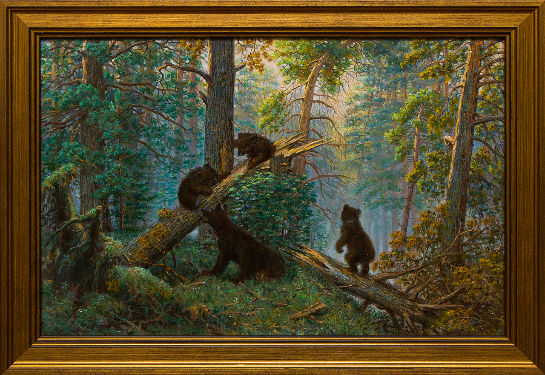 А) И. Левитан		Б) И. Шишкин		В) А. СаврасовОтвет:___________________________________________________________________ 10 . Картины великих известных художников хранятся в музеях. Выбери  музеи изобразительного искусства:А) Русский музей Б)  Эрмитаж В) Третьяковская галерея  Г)  ЦиркД) Лувр  Е) Кинотеатр Ответ:_______________________________________________________________________________________________________________________________________________________________________________________________________________________________________________________________________________________________________________________________________________________________________________________________________________________________________________________4 классКомплексная контрольная работа за год (промежуточная аттестация). Ф.И.__________________________________________________________Что тебе потребуется для выполнения разнообразных творческих заданий на уроках ИЗО?___________________________________________________________________________________________________Коллаж – это …а) изображение ежедневной бытовой жизни на греческих вазах;б) искусство красивого и выразительного письма;в) совмещение различных материалов в одной работе путем наклеивания.     3. Что такое пейзаж?а) изображение внешнего облика и внутреннего мира человека;б) изображение человека в полный рост;в) изображение природы.     4. Витраж – это …а) цветные стекла, заполнившие пространство окна;б) древний деревянный храм; в) каменная скульптура.     5. Изразцы – это …а) торжественно украшенный вход;б) ряд скрепленных друг с другом бревен;в) яркие, цветные и блестящие керамические плитки.     6. Что изображено на греческих вазах?           а) цветы;б) ежедневную бытовую жизнь греков;в) мозаика.     7. Установи соответствие:    ИЗБА                           купол                                         сруб   СОБОР                          арка                                      наличники                                         изразцы      8. Подчеркни лишнее слово в каждой строке:а) иглу, чум, юрта, мечеть;б) кимоно, Япония, Акрополь, пагода;в) Дорический храм, Парфенон, Ионический храм, Успенский собор;г) готический собор, Кремль, витраж, арка.      9. Установи соответствие:ПОРТРЕТ                                 «Минин и Пожарский»ПЕЙЗАЖ                                   «Мать и дитя»СКУЛЬПТУРА                         «Берёзовая роща»Каких художников ты знаешь? Напиши._______________________________________________________________________________________________________________ 1.  СкульптураА  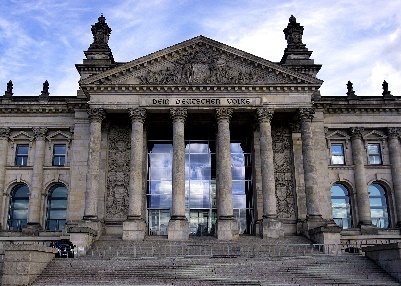 2. Графика     б 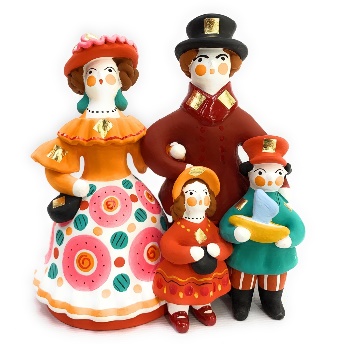 3. Живопись    в 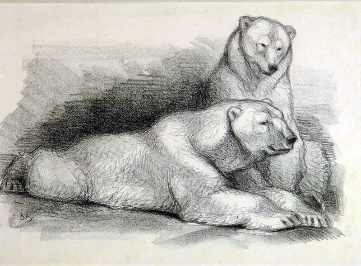 4.ДПИг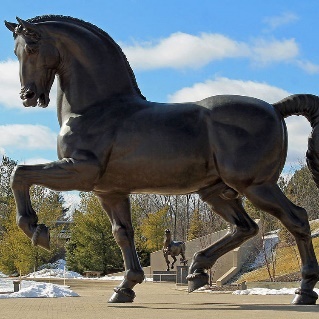 5. Архитектура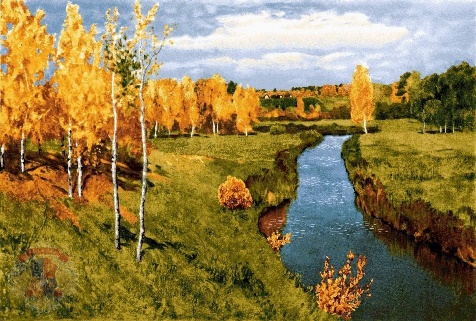 д1.основныеа 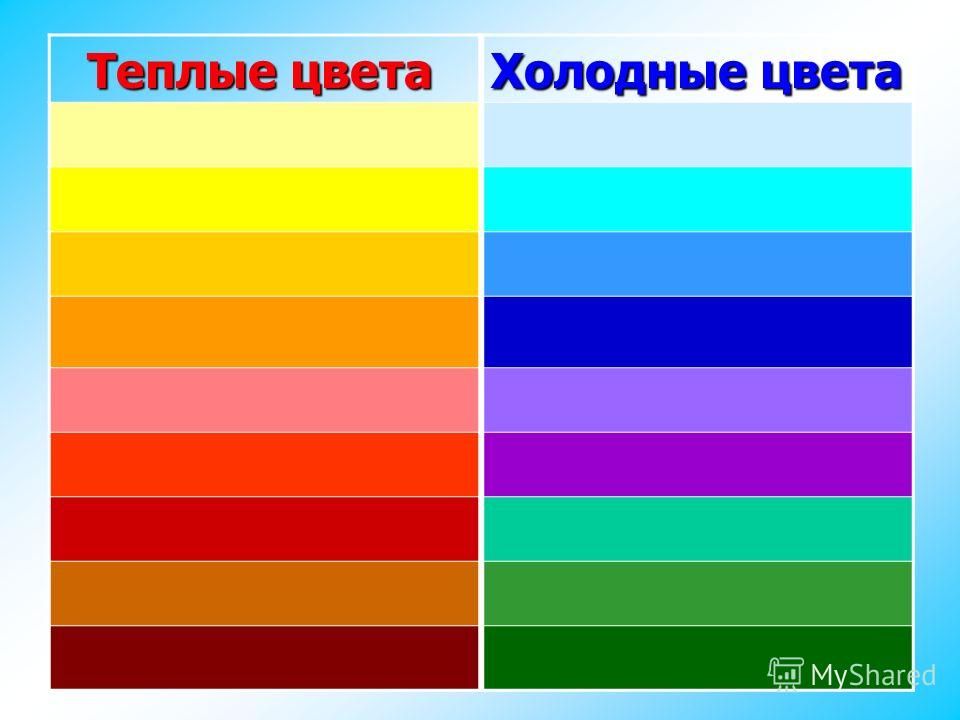 2.составные              б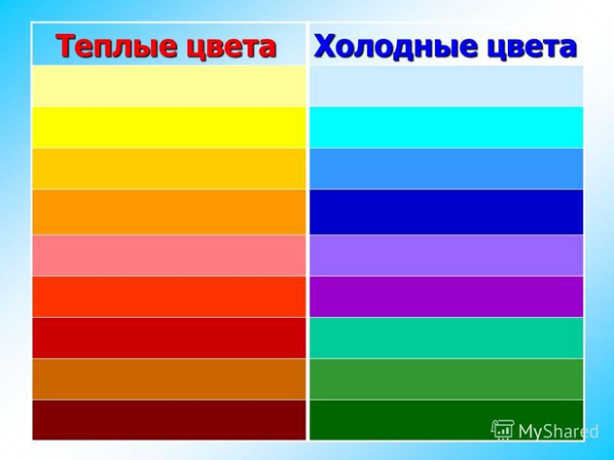 3.теплые                 в 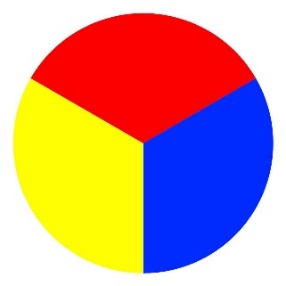 4.холодныег1.теплая  2.холодная   а) 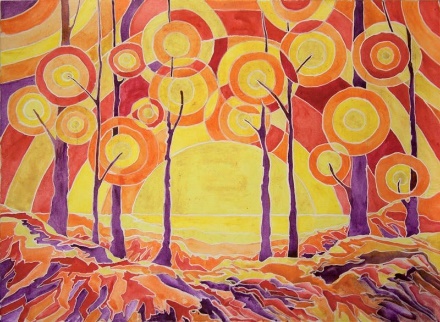 б) 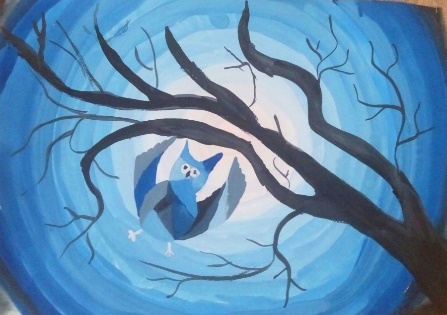 а)                                                                 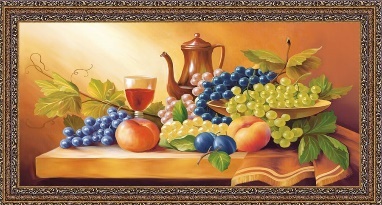 б)                                                        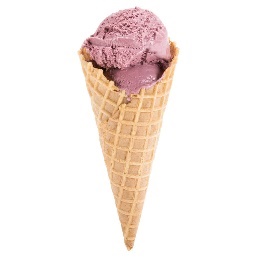 в)                                                                      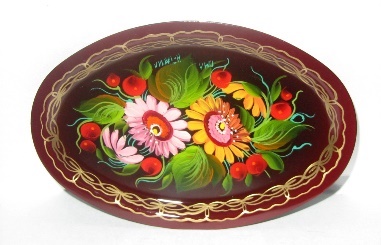 г) 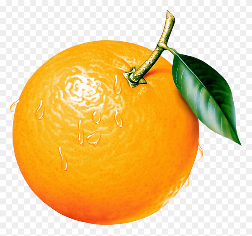 А- холодныеБ- основныеВ - нейтральные (их нельзя отнести к холодным и тёплым)Г- тёплыеА - синий и жёлтыйБ - красный и жёлтыйВ - красный и синийА- Белая бумага, дощечка для смешивания красок и получения нужного цвета.Б- краски, разводимые на водеВ- мягкие цветные карандаши для живописиГ- Подставка для подрамника с холстом, на котором художники пишут картины.Д- Инструмент для покраски и живописи. Его делают из щетины и хвостовых волосков различных животных.АБВГДАБВГА - пейзажБ - портретВ - натюрмортА- холодныеБ- основныеВ - нейтральные (их нельзя отнести к холодным и тёплым)Г- тёплыеА - синий и жёлтыйБ - красный и синийВ - красный и жёлтыйА- Подставка для подрамника с холстом, на котором художники пишут картины.  Б- Белая бумага, дощечка для смешивания красок и получения нужного цвета.В- Инструмент для покраски и живописи. Его делают из щетины и хвостовых волосков различных животныхГ- краски, разводимые на водеД- мягкие цветные карандаши для живописиА- Строительное искусство, зодчество, искусство проектировать.Б- Вид изобразительного искусства, произведения которого создаются с помощью красок, наносимых на какую-нибудь поверхность.В- Вид изобразительного искусства, произведения которого имеют объёмную форму и выполняются из твёрдых или пластических материалов.Г- Рисунок, выполненный карандашом, углём, тушью или краской одного цвета.Д- Искусство создания зрительного образа спектакля посредством декораций, костюмов, освещения, постановочной техники.АБВГА- пейзаж	Б- натюрмортВ- портрет